Результаты выступления пловцов в Чемпионате Европы по плаванию  4-8 декабря 2019г.г. Глазго (Великобритания)Установление рекордов Брянской области на бассейне 25м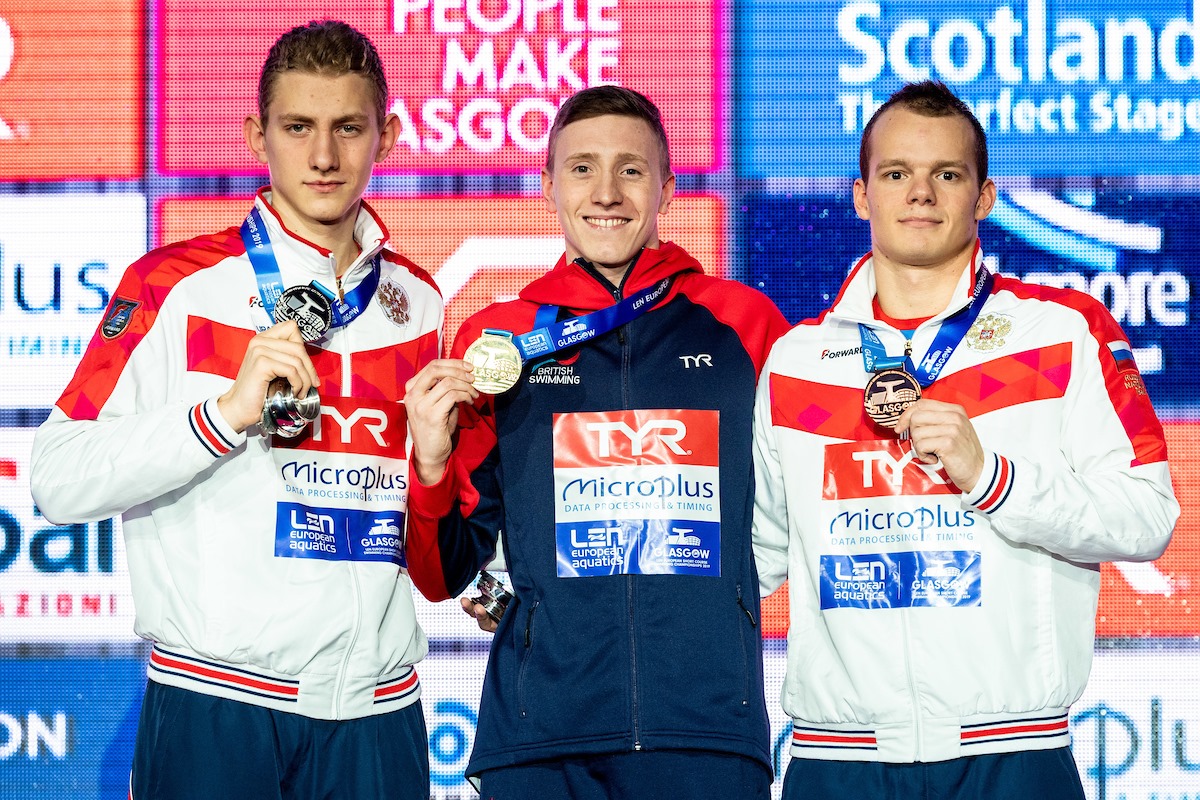 Поздравляем спортсмена и тренера с достигнутыми результатами!ТАК ДЕРЖАТЬ!!!№ п\пФ.И спортсменаЗанятое местоОрганизация Тренер1Бородин Илья400м комплексное плавание – 2 место – Юношеский Рекорд ЕвропыЮношеский Рекорд РоссииРекорд России СШ «Дельфин»Свистак М.Ф.ДистанцияРезультатФ.И.О.спортсменаОрганизация Ф.И.О.тренера400м к/пл4.03,65Бородин И.СШ «Дельфин»Свистак М.Ф.